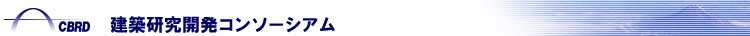 建築研究開発コンソーシアム　入会申込書（学術会員用）建築研究開発コンソーシアム会　長　澤地　孝男　殿　　　年　　　月　　　日氏　　名　　　　　　　　　　　　　　　　　　　　　　　　　　　　建築研究開発コンソーシアムの趣意に賛同し、貴団体の学術会員としての入会を申し込みます。大学の教員（経験者を含む）でない方が入会申し込みをされる場合には、会員による推薦書（様式自由）または、所定の様式による＜添付書類＞を添付してください。当申込書をE-mail(conso@conso.jp)、もしくはFAX( 03-5560-8022)で事務局までご送付ください。問い合わせは事務局(TEL 03-6219-7127)までお願いします。●　会費は、規約に定める入会審査手続きを経て事務局より発送する請求書を受領後、1ｹ月以内に納入して戴きます。●　個人情報の取扱いにつきましては、建築研究開発コンソーシアム「個人情報の保護に関するガイドライン」に記載させていただいております。詳細はホームページをご確認ください。氏　　名氏　　名フリガナフリガナ氏　　名氏　　名自　宅住　所〒〒自　宅ＴＥＬ自　宅ＦＡＸ自　宅e-mail勤務先勤務先勤務先役　職勤務先所在地〒〒勤務先ＴＥＬ勤務先ＦＡＸ勤務先e-mail事務局からの連絡先（右欄に番号を記入）事務局からの連絡先（右欄に番号を記入）１　自宅　　　　　２　勤務先入会の動機紹介者、参加希望研究テーマなどがございましたらご記入ください。紹介者、参加希望研究テーマなどがございましたらご記入ください。紹介者、参加希望研究テーマなどがございましたらご記入ください。